ATIVIDADES DE INGLÊS PARA A QUARENTENA1º ANO FUNDAMENTAL IAtividades para aprender brincando!Vamos relembrar os números? A brincadeira chama ROLL AND COLOR . Para isso vamos precisar de papel, impressora, um dado e lápis de cor ou giz de cera. ROLL A DIE. COUNT THE DOTS. COLOR A LEAF WITH THAT NUMBER.
Mas lembre-se, sempre pronunciando os números e as cores em inglês!! Let’s play!!COLOR MATCHING DOMINOES. Imprima o arquivo , recorte as “pecinhas” e vamos brincar de dominó.
Basta juntar a palavra escrita com a cor correspondente.COLOR BY NUMBERS. Imprima o arquivo e colora o desenho conforme as instruções. Cada número corresponde à uma cor. Você consegue identifica-las? LET’S COLOR. Imprima o arquivo e colora os balões com as cores indicadas. O restante do desenho você pode colorir como quiser, mas sempre com muito capricho!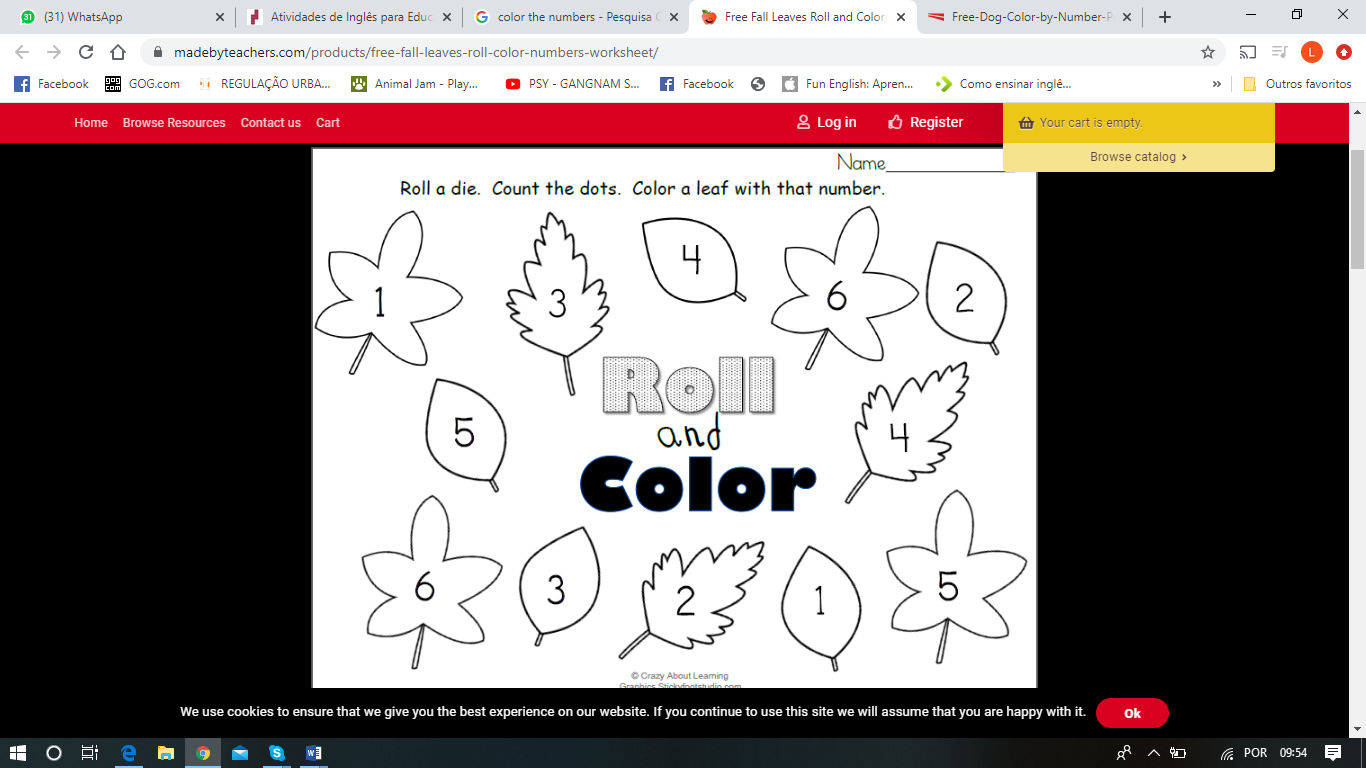 COLOR MATCHING DOMINOES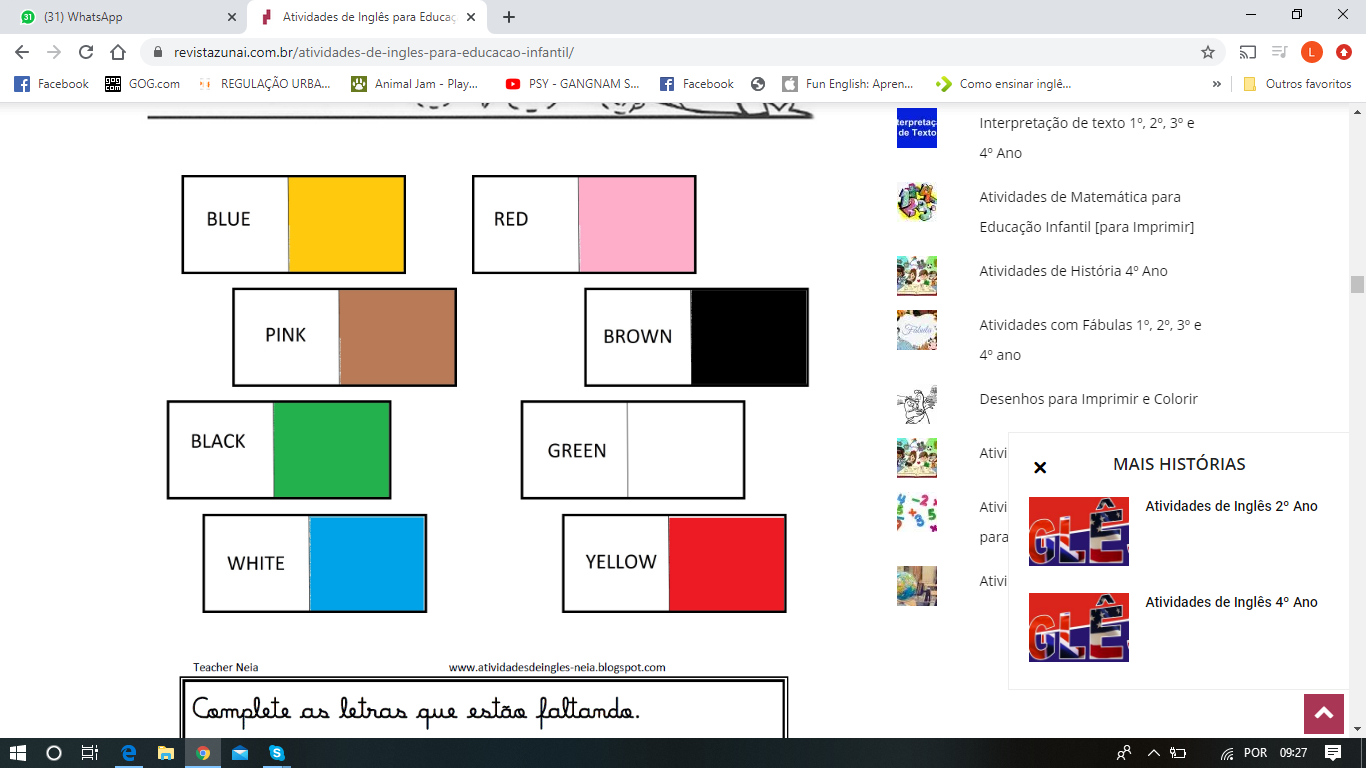 COLOR BY NUMBERS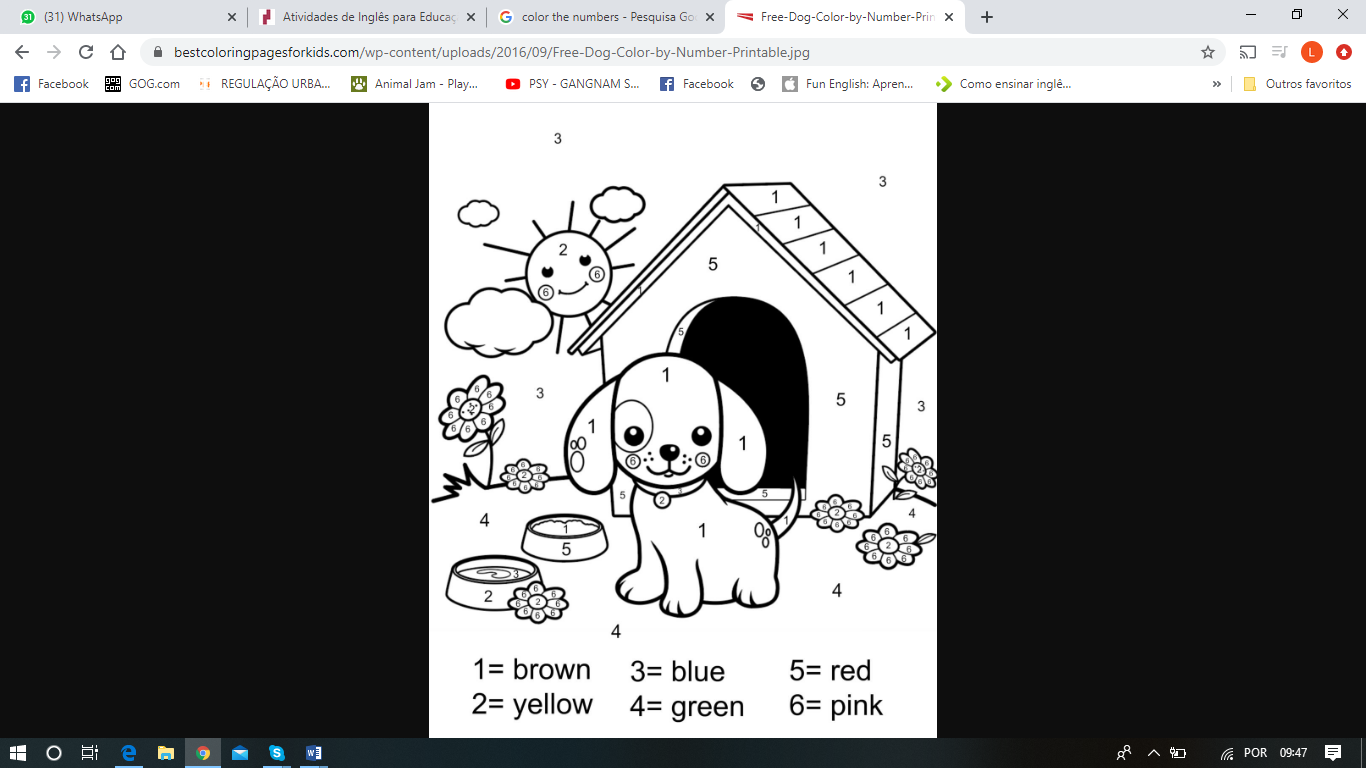 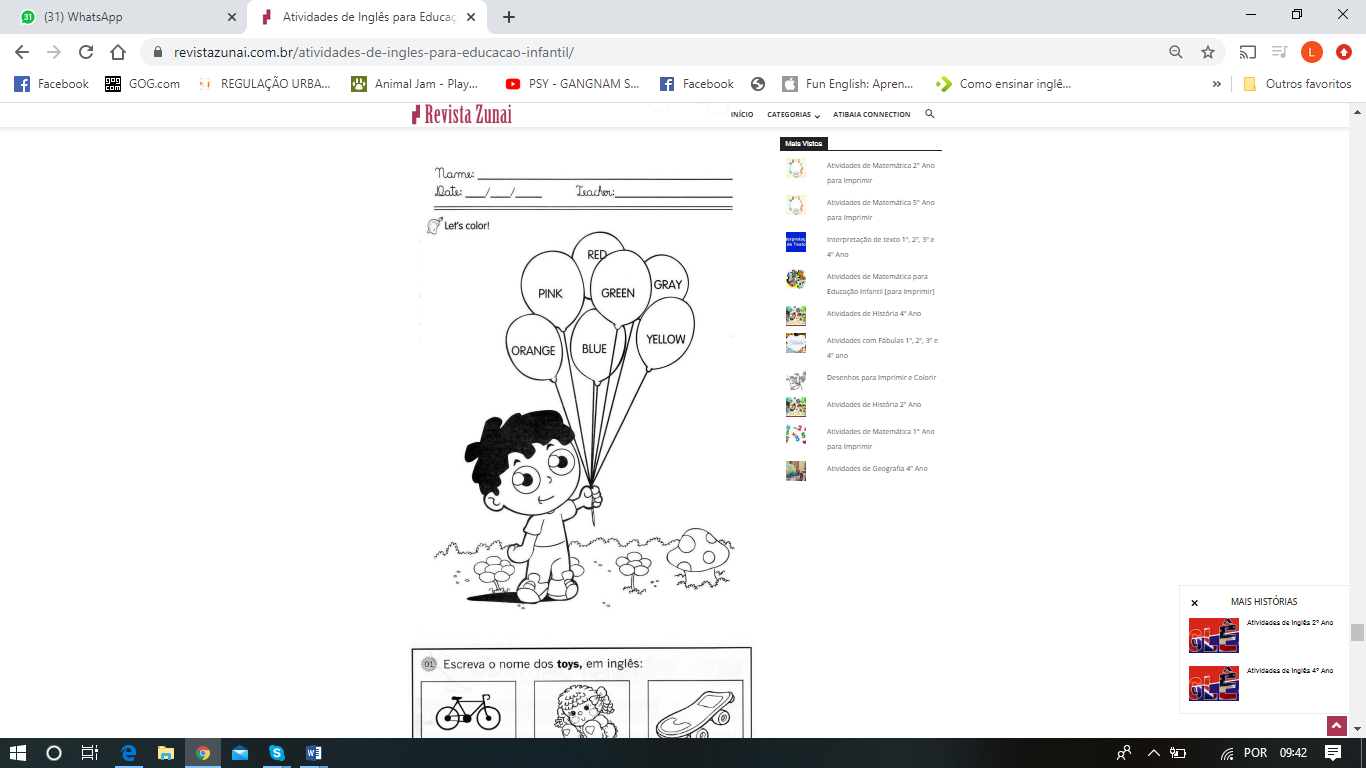 